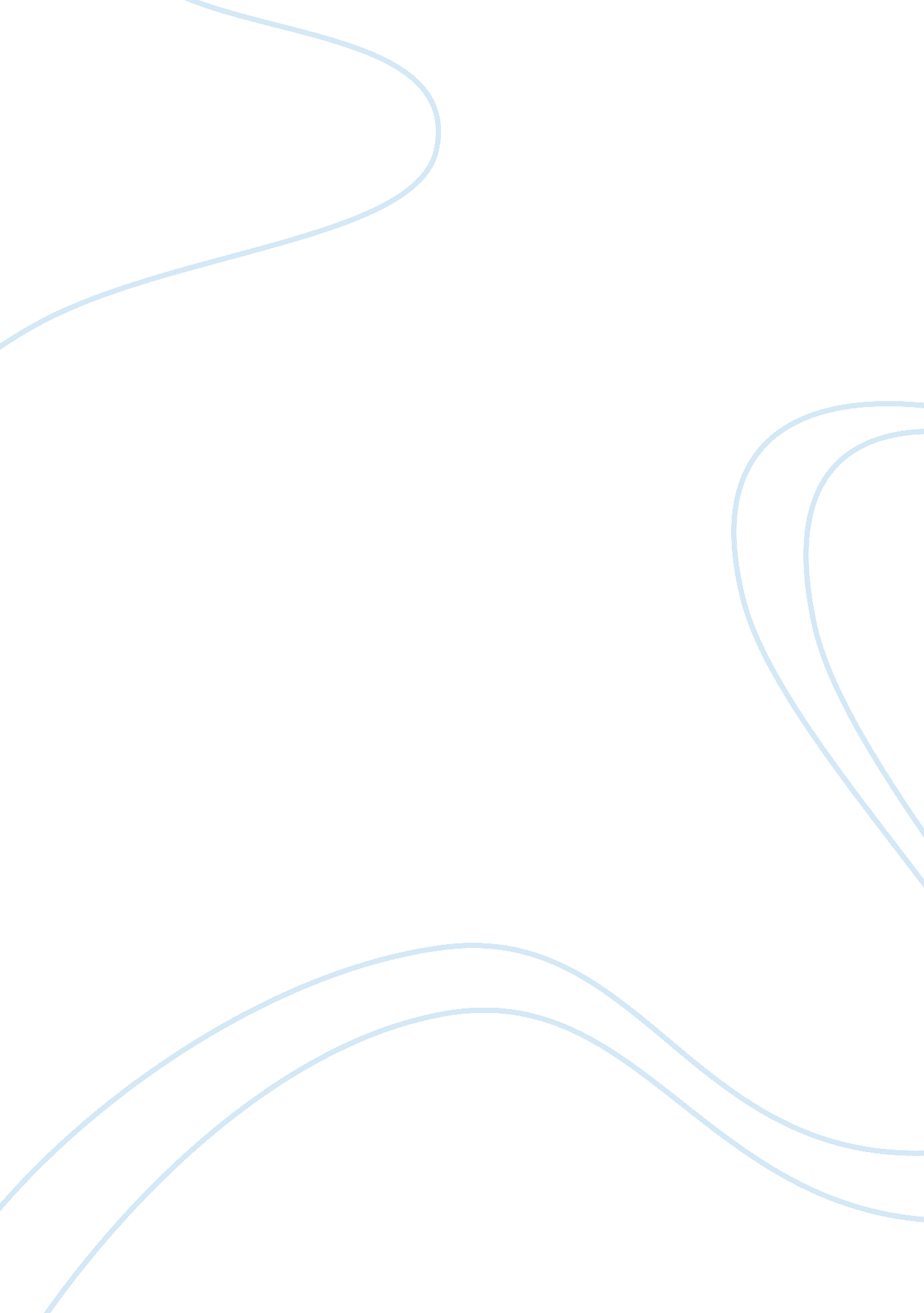 Free book review on a dolls house by henrik isbenSociology, Women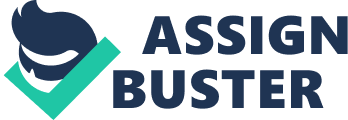 - Briefly summarize the plot of the scene, and how it relates to the play as a whole. Why is Nora Helmer an historically significant figure 
In the play, A Doll’s house by Henrik Isben, Act 3; Nora and Torvald resolve their issues and confront the truth, and Krogstad and Mrs Linde reconnect after several years apart and rekindle their relationship. Nora and Torvald are relaxing at home after a party, when Torvald tells Nora that he likes pretending that he is meeting her for the first time. Dr Rank, who was telling them goodbye, interrupts their conversation. Torvald becomes infuriated when he discovers Nora’s criminal act when he found Krogstad’s note. He now understands why Krogstad is able to make any demand. He is so disgusted by his immoral wife, whom he declares that he wants no romantic relationship with, but will remain married to her. Rekindling his relationship with Mrs Linde, Krogstad decides to stop blackmailing Nora. Nora truly sees her husband as a hypocrite as he professes his love yet condemns her. She finally decides to leave Torvald, leaving him with very little hope. 
- What model web, theatre, TV, film characters are connected to Nora and why? What taboo subject does might a modern day Isben tackle in the play. 
Nora is depicted as a good person with unfortunate series of events in her life. The play touches on the taboo subject of women standing up for themselves in unhappy relationships. Nora finally, after knowing the real Torvald, decided to leave with no hope of coming back. Nora can be connected to Meryl Streep in “ It’s Complicated”. The circumstances may slightly differ but both women decided to end their marriages due to their husbands’ behaviours. When one realizes that the person they are meant to spend the rest of their life with is a hypocrite and does not want the best for you, the only option is to leave. This is as depicted in the play through Nora’s actions. Work cited: Top of Form 
Isben, Henrik. Doll's House & Two Other Plays. S. l.: Read Books, 2007. Print. 
Bottom of Form 